17.11- 19.11Тема урока : «Музыкальный звук и его высота»Когда  м ы поем песню,   некоторые звуки мы тянем, а некоторые нет.Музыкальные звуки бывают различными по продолжительности: одни звуки более долгие ,другие -более короткие. Для записи различной продолжительности звуков или, как говорят в музыке , длительности звуков применяются различные виды нот.  Мы с ними познакомимся , но сначала для этого повторим ноты с помощью нотной азбуки.Чтобы ноты вы читалиИ по нотам петь могли,Чтоб играли на рояле И любой мотив нашли,-За рояль вам нужно сесть ,Эту азбуку прочесть.Семь всего лишь нот на светеДо, ре , ми , фа, соль, ля ,си.Ты запомни ноты этиИ еще раз повториЗдесь мы клавиши рояля Для вас нарисовали Вы на клавишах теперьУ рояля все проверьте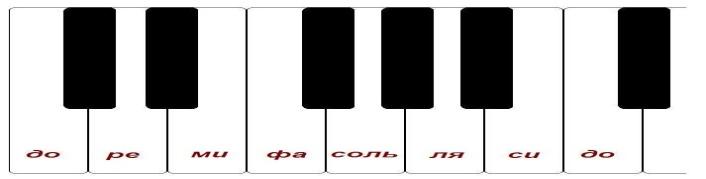 Мы в тетради на листочке Пять линеек начертим.На линейках ноты-точкиПо порядку разместим.С ноты «до» урок начнется,Но линеек только пять И для ноты «до» придется Нам линейку добавлять.Нам пока хватает нот. Но этим нотам нужен счет.Счет известный в целом мире:Раз, два , три, четыре!Если нота белая Это -нота целая.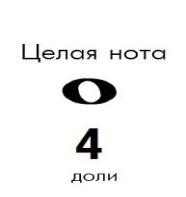 Разделим ноту целую На половинки белые.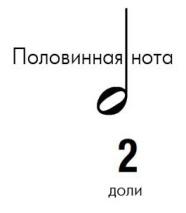 А каждой половинкеДве черных четвертинки.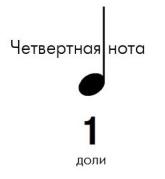 А в каждой четвертинкеДве восьмушки,Две чернушки,Палочки и точки,На палочке крючочки.Все понятно нам. И вот,Начинаем нотный счет:Целая -1и2 и3и4иПоловинная 1и2иЧетвертная 1иВосьмая 1 или иЧтоб не ставить нам крючочков,Если несколько восьмых,Соберем все эти точкиИ чертой покроем их.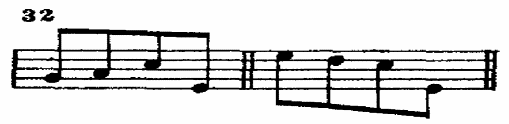 Если вниз глядят они,Их внизу соедини!Слушай ,слушай ,различайЗвук короткий и протяжный ,Чувство ритма развивай,-Это очень, очень важно.Учить песню «Хорошее настроение»Хорошее настроение (смотреть музыку в папке)1.Мы что-то потерялиИ долго его искалиИ небо было хмурымИ дождик моросилПод лепестком ромашкиУ месяца в кармашкеНигде пропажи нашейНикто не находилПрипев:Хорошее настроениеСплошное невезениеКогда однажды утромЕго ты не найдешьХорошее настроениеНемножко вдохновенияИ ты уже с друзьямиТанцуешь и поешь!Когда  м ы поем песню,   некоторые звуки мы тянем, а некоторые нет.Музыкальные звуки бывают различными по продолжительности: одни звуки более долгие ,другие -более короткие. Для записи различной продолжительности звуков или, как говорят в музыке , длительности звуков применяются различные виды нот.  Мы с ними познакомимся , но сначала для этого повторим ноты с помощью нотной азбуки.Чтобы ноты вы читалиИ по нотам петь могли,Чтоб играли на рояле И любой мотив нашли,-За рояль вам нужно сесть ,Эту азбуку прочесть.Семь всего лишь нот на светеДо, ре , ми , фа, соль, ля ,си.Ты запомни ноты этиИ еще раз повториЗдесь мы клавиши рояля Для вас нарисовали Вы на клавишах теперьУ рояля все проверьтеМы в тетради на листочке Пять линеек начертим.На линейках ноты-точкиПо порядку разместим.С ноты «до» урок начнется,Но линеек только пять И для ноты «до» придется Нам линейку добавлять.Нам пока хватает нот. Но этим нотам нужен счет.Счет известный в целом мире:Раз, два , три, четыре!Если нота белая Это -нота целая.Разделим ноту целую На половинки белые.А каждой половинкеДве черных четвертинки.А в каждой четвертинкеДве восьмушки,Две чернушки,Палочки и точки,На палочке крючочки.Все понятно нам. И вот,Начинаем нотный счет:Целая -1и2 и3и4иПоловинная 1и2иЧетвертная 1иВосьмая 1 или иЧтоб не ставить нам крючочков,Если несколько восьмых,Соберем все эти точкиИ чертой покроем их.Если вниз глядят они,Их внизу соедини!Слушай ,слушай ,различайЗвук короткий и протяжный ,Чувство ритма развивай,-Это очень, очень важно.Учить песню «Хорошее настроение»Хорошее настроение (смотреть музыку в папке)1.Мы что-то потерялиИ долго его искалиИ небо было хмурымИ дождик моросилПод лепестком ромашкиУ месяца в кармашкеНигде пропажи нашейНикто не находилПрипев:Хорошее настроениеСплошное невезениеКогда однажды утромЕго ты не найдешьХорошее настроениеНемножко вдохновенияИ ты уже с друзьямиТанцуешь и поешь!